International Federation of Red Cross and Red Crescent Societies Joint action planTechnical Cooperation between RCRC and AHA Centre / Bangkok / 13 October 2014In September 2014, representatives from Southeast Asia Red Cross and Red Crescent (RCRC) National Societies (NS) gathered in Bangkok as part of the Community Safety and Resilience Forum to enhance their integrated approach for community resilience building and strengthen the regional cooperation among and between members. Participants included Department Heads for Disaster Management, Health and  Organizational Development as well as a representative from the ASEAN Humanitarian Assistance (AHA) Centre. During technical discussions, it was agreed that IFRC, RCRC National Societies and the AHA Centre should continue building on the positive collaboration undertaken so far and explore opportunities for further technical cooperation in the form of a ‘joint action plan’. This plan was discussed at a subsequent technical meeting held on 8 October 2014 at the AHA Centre (Jakarta, Indonesia), where participants agreed to undertake collaborative efforts for the following activities:1/ Sharing information2/ Operational response frameworks3/ Learning from each otherHow we work	Strategy 2020 voices the collective determination of the International Federation of Red Cross and Red Crescent Societies (IFRC) to move forward in tackling the major challenges that confront humanity in the next decade. Informed by the needs and vulnerabilities of the diverse communities with whom we work, as well as the basic rights and freedoms to which all are entitled, this strategy seeks to benefit all who look to Red Cross Red Crescent to help to build a more humane, dignified, and peaceful world.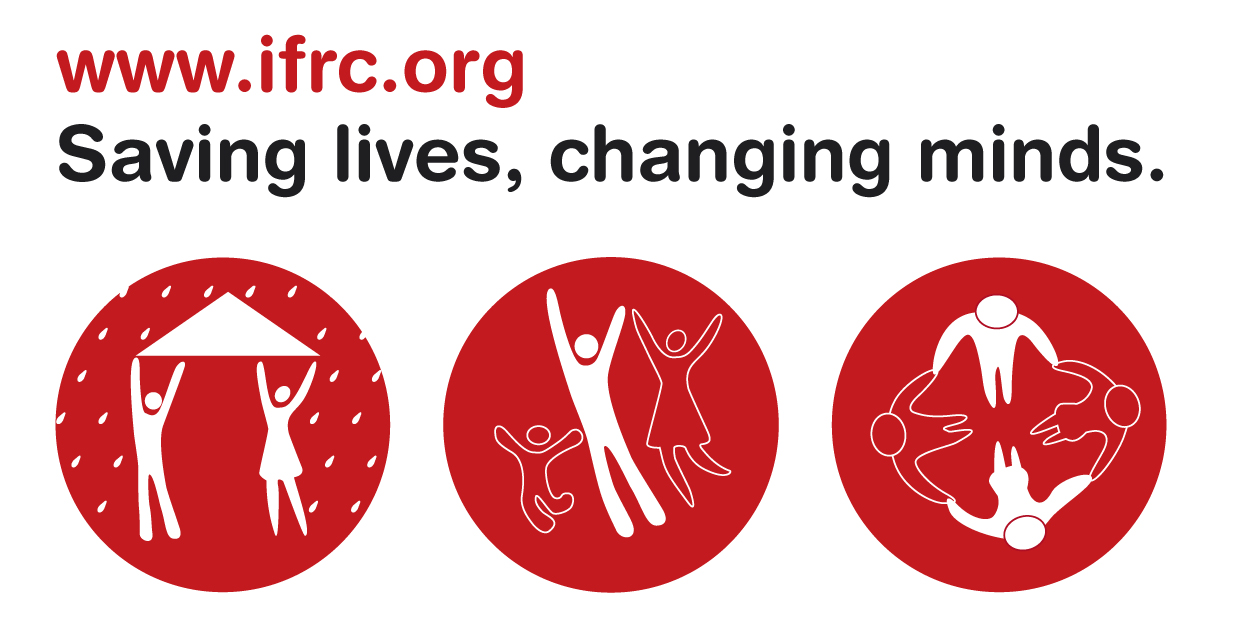 Over the next ten years, the collective focus of the IFRC will be on achieving the following strategic aims:Save lives, protect livelihoods, and strengthen recovery from disasters and crises Enable healthy and safe living Promote social inclusion and a culture 
of non-violence and peaceContact informationFor further information, please contact:IFRC Southeast Asia Regional DelegationRed Cross / Red Crescent National SocietiesWhatHowWhenWhoNSs and IFRC to provide updates about response operations Identify modalities to share information from NS Operation Emergency Centers and IFRC DMU  to AHA Centre2014 and 2015NSIFRC / DM Unit in Zone OfficeAHA Centre to send updates to NSs and IFRC(emergency / non-emergency updates)AHA Centre will include NS and IFRC identified key focal points in its mailing list2014 and ongoingIFRC Regional Delegation BangkokAHA CentreNSWhatHowWhenWhoMove towards improved coordination of RDRT and ERAT AHA Centre to invite RCRC participants in ERAT trainingIFRC to invite AHA Centre participants in RDRT trainingPotential RDRT secondment to a ERAT deployment (and maybe vice-versa) in a response operationOrganizing pre-disaster meetings /  enhancing joint proceduresStarting in 2015AHA CentreIFRCSelected NSEnhance compatibility of SASOP and RCRC field manualInvite RCRC representative in any SASOP review processNSs can learn from SASOP when designing their internal field manualRevised SOP for RDRT could link better with SASOP2015-2017AHA CentreIFRCSelected NSDiscuss procedures in preparation of disasters (logistics, customs, early-warning…) and undertake joint efforts where possibleReflect on recent experience such as Haiyan response2015-2017AHA CentreIFRC / KL Zone officeIdentify IDRL-related operational challenges to support RCRC advocacy for improved disaster laws in the regionShare information on Disaster Law / IDRL issuesHighlight / test IDRL issues at simulation exercises IFRC to invite AHA Centre at a regional Disaster Law trainingIFRC and AHA Centre jointly promote Disaster Law development and effective implementation of AADMEROngoing2015 (second quarter)AHA CentreIFRC Regional Delegation BangkokWhatHowWhenWhoRCRC to participate actively in simulation exercisesAHA Centre will ensure NSs and IFRC are invited in the preparatory meetings as wellongoingAHA CentreIFRC
NSIFRC and PMI to provide expertise to the 2015 edition of the ACE ProgrammeIFRC and PMI will facilitate a week-long session in Indonesia and technical sessions in Malaysia 2015 (April/May in Indonesia and June in Malaysia)AHA CentreIFRCPMIAHA Centre to allow NS representative to participate in selected ACE Programme modules as traineesAHA Centre, IFRC and NSs to jointly select modules and participants2015 (Feb to August)AHA IFRCPMI